Vestsjællandsudvalgets vandrepræmie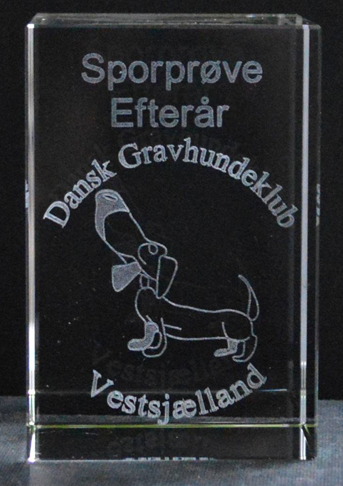 Vandrepræmien er skænket af udvalget og udsættes på DGK Vestsjællands vildtsporprøve om efteråret og tildelesPrøvens bedste hund med 1. præmie på 3 timer/600 meter.Vandrepræmien overgår til ejendom, når samme ejer har vundet den 2 gange med 2 forskellige hunde. DatoReg. nr.HundPointEjer16.09.2006DK08605/2004Kratrydderens Thilde68Clemens Slott13.09.2008DK12769/2007Gribsholt’s FionaTrine Andersen16.08.2009DK20471/2006Hodjas Afrodite60Pia og Kurt Jensen05.09.2010DK18671/2009Toftekæret’s Elvi74Jens og Marie-Louise Slettegaard10.09.2011DK10917/2009Lavse’s Dirch Hårfager67Jette Bjerregaard09.09.2012DK13532/2011Rukrogen’s Shiri51Ivan Møller Nielsen27.09.2014DK01237/2012Højsletgaards Xenia62Thommas Matthisen05.09.2015DK14146/2013Rafeldi’s Arne Fidelis73Anne Marlene Mortensen og Steen Jensen10.09.2016DK12446/2015Gribsholt’s Ice Cream72Hanne Levin09.09.2017DK04397/2017Mikkirs Makena65Elsebeth Mikkelsen09.09.2018DK17364/2017Sørils FG-Rio64Hanne Vilberg15.09.2019DK02047/2019Opalina’s Calvin Harris71Ønsker ikke oplyst 